Контрольная работа №2ФИО _______________Группа _____________________Задание: На входы X1, X2, X3, X4 логических элементов схемы  подаются цифровые (дискретные) сигналы в течении времени 3 секунд. Комбинации сигнала представляются логическими – 1 и 0. Необходимо сделать графики для выходов Y1, Y2, Y3 схемы в течении данного времени. 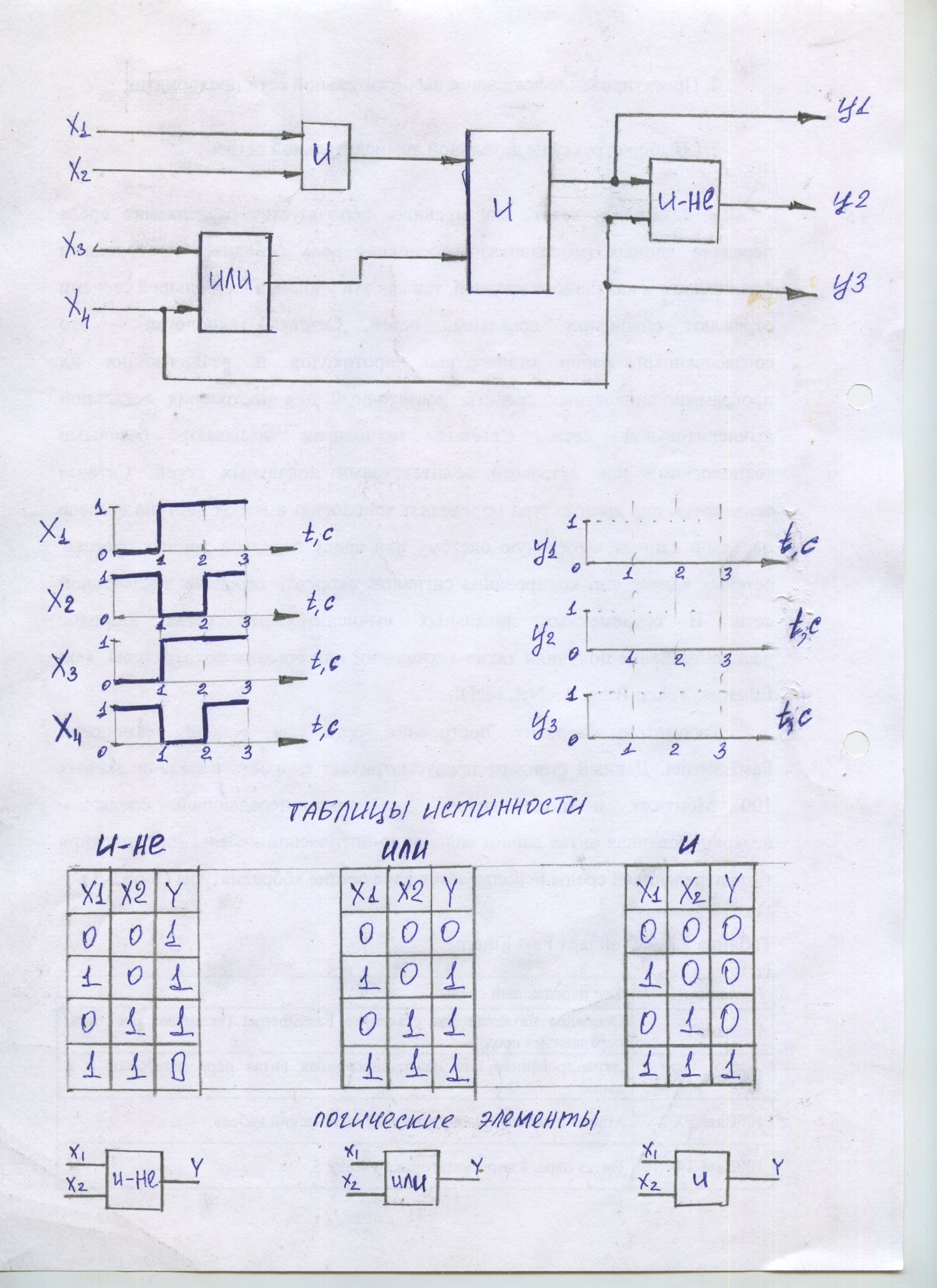 